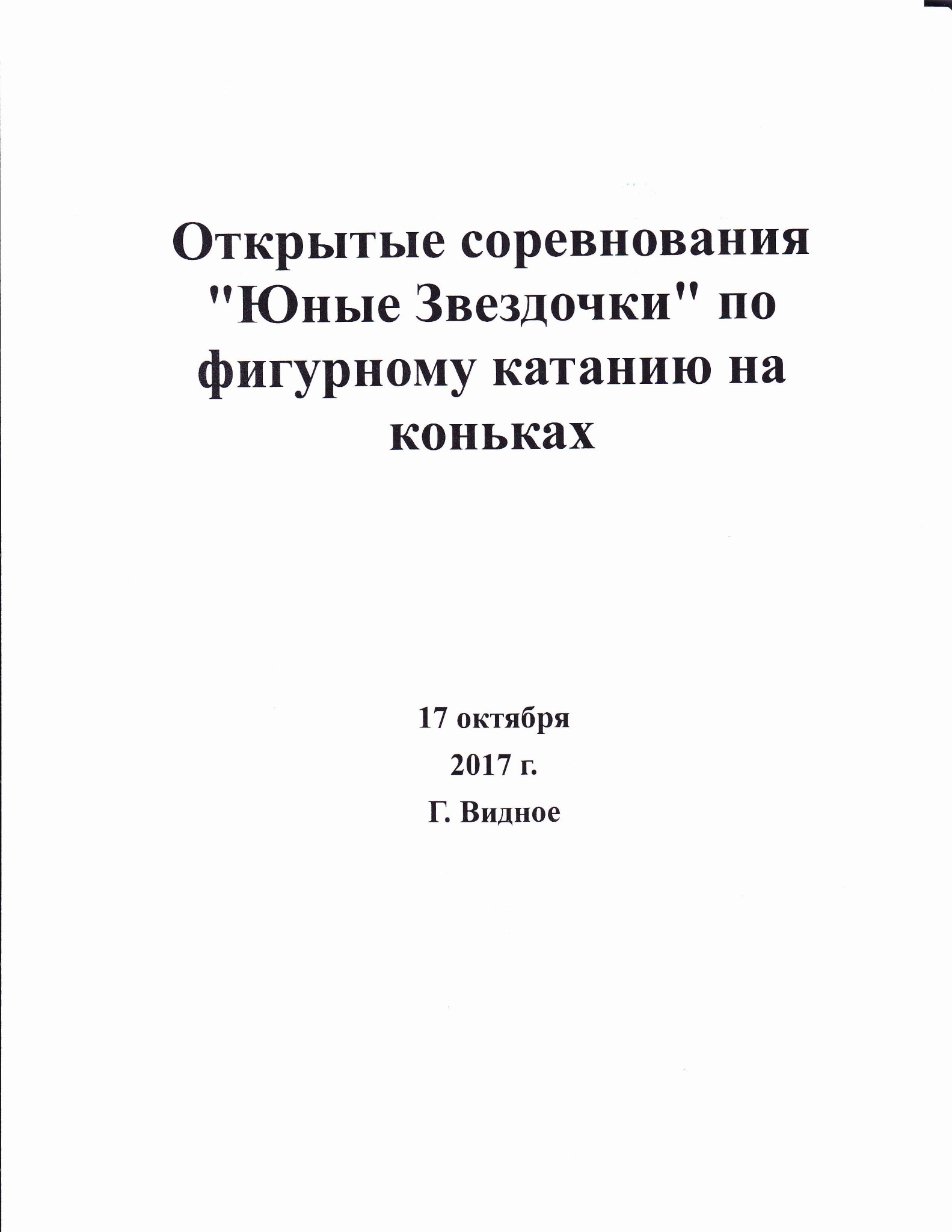 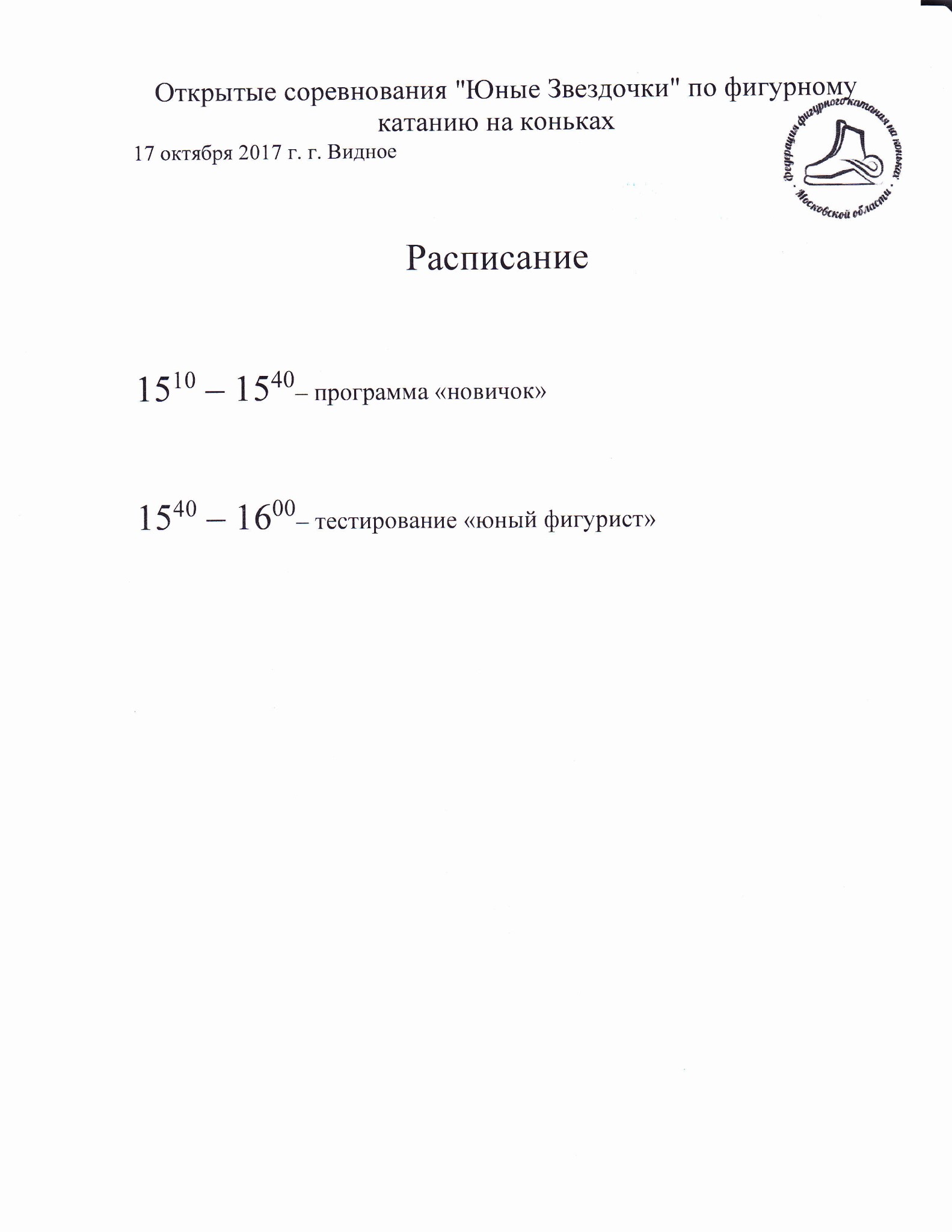 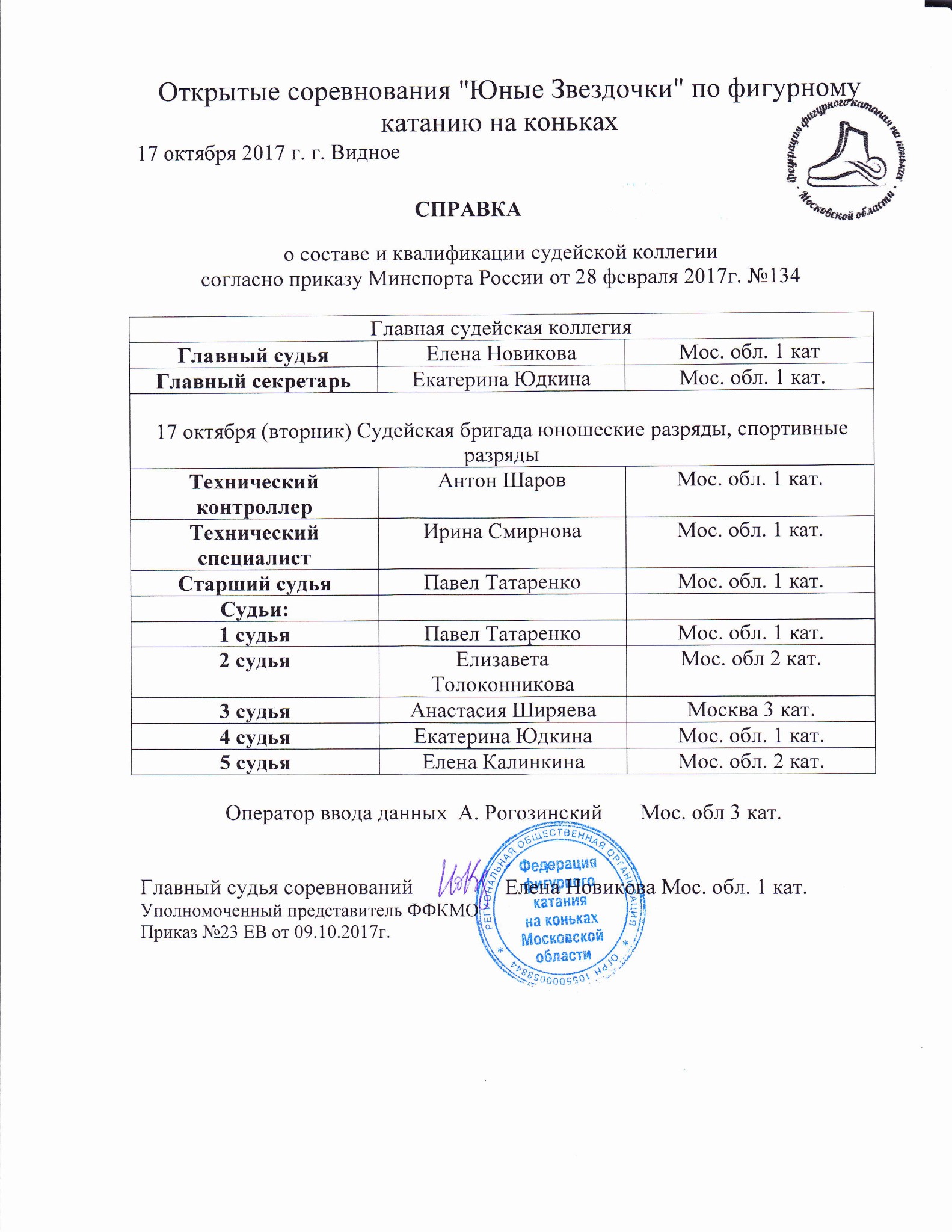 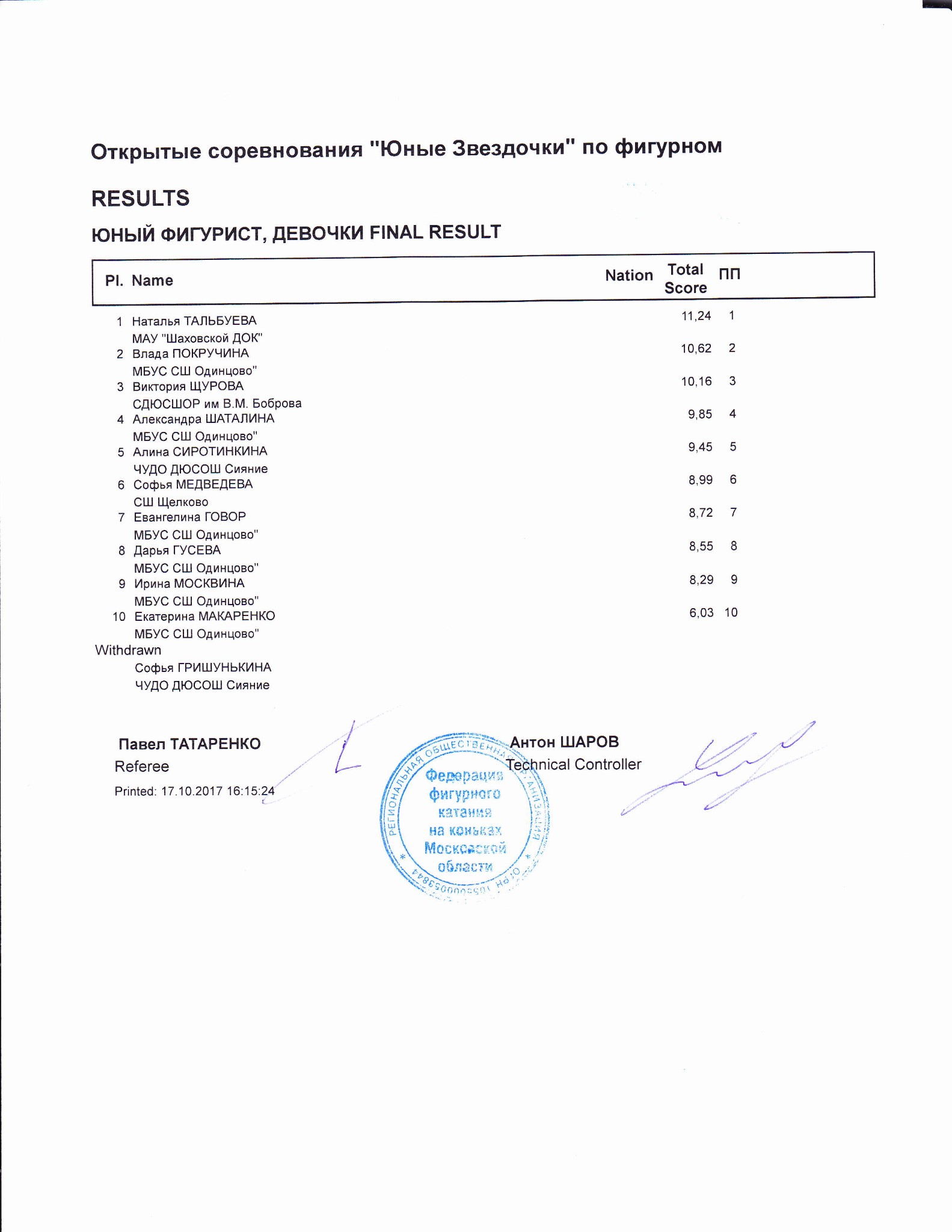 ЮНЫЙ ФИГУРИСТ, ДЕВОЧКИRESULT DETAILS   ПРОИЗВОЛЬНАЯ ПРОГРАММА   = factored scorePrinted: 17.10.2017 16:16:59Invalid element   x  Credit for highlight distribution, base value multiplied by 1.1   x  Credit for highlight distribution, base value multiplied by 1.1   x  Credit for highlight distribution, base value multiplied by 1.1   x  Credit for highlight distribution, base value multiplied by 1.1   x  Credit for highlight distribution, base value multiplied by 1.1   x  Credit for highlight distribution, base value multiplied by 1.1   x  Credit for highlight distribution, base value multiplied by 1.1   x  Credit for highlight distribution, base value multiplied by 1.1   <<  Downgraded jump   x  Credit for highlight distribution, base value multiplied by 1.1   x  Credit for highlight distribution, base value multiplied by 1.1 printed: 17.10.2017 16:17:05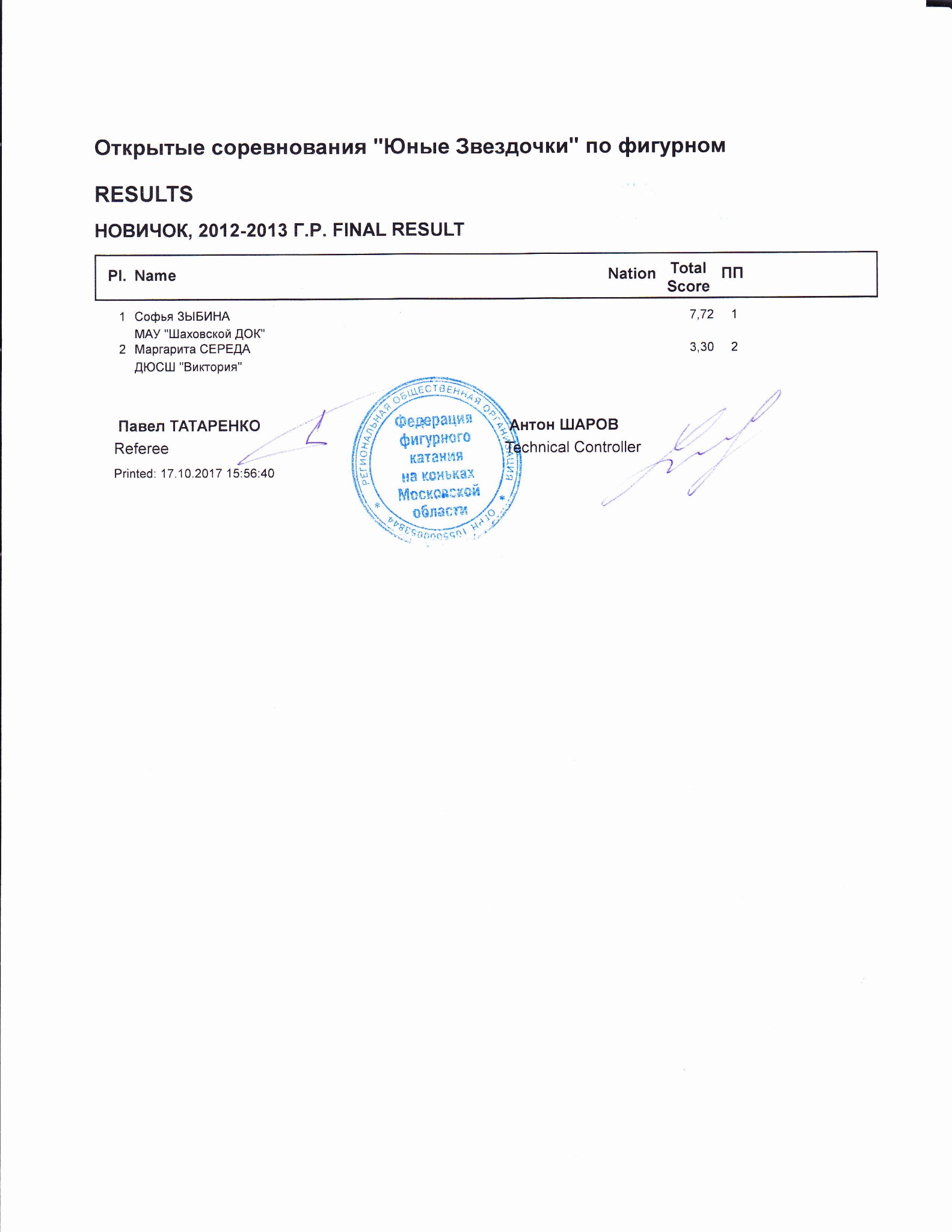 НОВИЧОК, 2012-2013 Г.Р.RESULT DETAILS   ПРОИЗВОЛЬНАЯ ПРОГРАММА   Софья ЗЫБИНА	 7.72	 3.22	 4.50	 1.75	 0.00	 2.00	 0.00	 0.00	 0.00Маргарита СЕРЕДА	 3.30	 0.80	 3.50	 1.50	 0.00	 1.42	 0.00	 0.00	 1.00SS = Навыки скольжения	PE = Представление= factored scorePrinted: 17.10.2017 15:58:09Открытые соревнования "Юные Звездочки" по фигурномНОВИЧОК, 2012-2013 Г.Р. ПРОИЗВОЛЬНАЯ ПРОГРАММА         JUDGES DETAILS PER SKATERInvalid element   x  Credit for highlight distribution, base value multiplied by 1.1 printed: 17.10.2017 15:58:13Pl. NameNationTotal SegmentScore=Total SegmentScore=Total ElementScore+Total ElementScore+Tot. Prog. Comp.   Score *+Tot. Prog. Comp.   Score *+SSSSPEPEDeduct.-Deduct.- 1	Наталья ТАЛЬБУЕВА 1	Наталья ТАЛЬБУЕВА 1	Наталья ТАЛЬБУЕВА 1	Наталья ТАЛЬБУЕВА 1	Наталья ТАЛЬБУЕВА 11.24 11.24 11.24 5.24 5.24 6.00 6.00 2.50 2.50 0.00 0.00 2.50 2.50 0.00 0.00 0.00 0.00 0.00 0.00 2	Влада ПОКРУЧИНА 2	Влада ПОКРУЧИНА 2	Влада ПОКРУЧИНА 2	Влада ПОКРУЧИНА 2	Влада ПОКРУЧИНА 10.62 10.62 10.62 5.22 5.22 5.40 5.40 2.17 2.17 0.00 0.00 2.33 2.33 0.00 0.00 0.00 0.00 0.00 0.00 3	Виктория ЩУРОВА 3	Виктория ЩУРОВА 3	Виктория ЩУРОВА 3	Виктория ЩУРОВА 3	Виктория ЩУРОВА 10.16 10.16 10.16 4.76 4.76 5.40 5.40 2.25 2.25 0.00 0.00 2.25 2.25 0.00 0.00 0.00 0.00 0.00 0.00 4	Александра ШАТАЛИНА 4	Александра ШАТАЛИНА 4	Александра ШАТАЛИНА 4	Александра ШАТАЛИНА 4	Александра ШАТАЛИНА 9.85 9.85 9.85 4.75 4.75 5.10 5.10 2.00 2.00 0.00 0.00 2.25 2.25 0.00 0.00 0.00 0.00 0.00 0.00 5	Алина СИРОТИНКИНА 5	Алина СИРОТИНКИНА 5	Алина СИРОТИНКИНА 5	Алина СИРОТИНКИНА 5	Алина СИРОТИНКИНА 9.45 9.45 9.45 4.85 4.85 5.10 5.10 2.25 2.25 0.00 0.00 2.00 2.00 0.00 0.00 0.00 0.00 0.50 0.50 6	Софья МЕДВЕДЕВА 6	Софья МЕДВЕДЕВА 6	Софья МЕДВЕДЕВА 6	Софья МЕДВЕДЕВА 6	Софья МЕДВЕДЕВА 8.99 8.99 8.99 3.69 3.69 5.30 5.30 2.33 2.33 0.00 0.00 2.08 2.08 0.00 0.00 0.00 0.00 0.00 0.00 7	Евангелина ГОВОР 7	Евангелина ГОВОР 7	Евангелина ГОВОР 7	Евангелина ГОВОР 7	Евангелина ГОВОР 8.72 8.72 8.72 3.82 3.82 4.90 4.90 2.00 2.00 0.00 0.00 2.08 2.08 0.00 0.00 0.00 0.00 0.00 0.00 8	Дарья ГУСЕВА 8	Дарья ГУСЕВА 8	Дарья ГУСЕВА 8	Дарья ГУСЕВА 8	Дарья ГУСЕВА 8.55 8.55 8.55 3.45 3.45 5.60 5.60 2.33 2.33 0.00 0.00 2.33 2.33 0.00 0.00 0.00 0.00 0.50 0.50 9	Ирина МОСКВИНА 9	Ирина МОСКВИНА 9	Ирина МОСКВИНА 9	Ирина МОСКВИНА 9	Ирина МОСКВИНА 8.29 8.29 8.29 3.29 3.29 5.00 5.00 1.92 1.92 0.00 0.00 2.25 2.25 0.00 0.00 0.00 0.00 0.00 0.00 10	Екатерина МАКАРЕНКО 10	Екатерина МАКАРЕНКО 10	Екатерина МАКАРЕНКО 10	Екатерина МАКАРЕНКО 10	Екатерина МАКАРЕНКО 6.03 6.03 6.03 1.53 1.53 5.00 5.00 2.00 2.00 0.00 0.00 2.17 2.17 0.00 0.00 0.00 0.00 0.50 0.50SS = Навыки скольженияSS = Навыки скольженияSS = Навыки скольженияSS = Навыки скольженияSS = Навыки скольженияPE = ПредставлениеPE = ПредставлениеPE = ПредставлениеRank NameNationNationStartingNumberStartingNumberTotal Segment ScoreTotal Segment ScoreTotal Element ScoreTotal Element ScoreTotalProgram  ComponentScore (factored)TotalProgram  ComponentScore (factored)TotalProgram  ComponentScore (factored)TotalDeductionsTotalDeductions 2Влада ПОКРУЧИНА 3 3 10.62 10.62 5.22 5.22 5.40 5.40 5.40 0.00 0.00# 1Executed Elements 1FBase Value  0.50GOE  0.00J1 0J2 0J3 0J4 0J4 0J5 0J6 J7 J8 J9 Ref Scores of Panel 0.5021Lo 0.50 0.00000000 0.503ChSq1 2.00 0.70111111 2.7041W 0.22x	 0.03210000 0.255SSpB 1.10 0.17110000 1.27 4.32 5.22Program Components Навыки скольженияFactor  1.202,502,252,002,002,002,25 2.17Представление 1.202,752,502,252,002,002,25 2.33Judges Total Program Component Score (factored)Judges Total Program Component Score (factored)Judges Total Program Component Score (factored) 5.40# 1Executed Elements 1WBase Value  0.20GOE  0.00GOE  0.00J1 1J2 0J3 0J4 0J5 0J6 J7 J8 J9 Ref Scores of Panel 0.202ChSq1 2.00 2.00 0.7011111 2.7031T 0.40 0.40 0.0000000 0.404USpB 1.00 1.00 0.5011111 1.505USpB**	 0.00*	 0.00 0.00----- 0.0061S	 0.44	x	 0.44	x 0.0000000 0.44 4.04 4.04 5.24Program Components Навыки скольженияFactor  1.202,752,502,252,502,50 2.50Представление 1.202,502,252,502,502,50 2.50Judges Total Program Component Score (factored)Judges Total Program Component Score (factored)Judges Total Program Component Score (factored)Judges Total Program Component Score (factored) 6.00Rank NameNationStartingNumberTotal Segment ScoreTotal Element ScoreTotalProgram  ComponentScore (factored)TotalDeductions 1Наталья ТАЛЬБУЕВА 4 11.24 5.24 6.00 0.00Rank NameNationNationStartingNumberStartingNumberTotal Segment ScoreTotal Segment ScoreTotal Element ScoreTotal Element ScoreTotalProgram  ComponentScore (factored)TotalProgram  ComponentScore (factored)TotalProgram  ComponentScore (factored)TotalDeductionsTotalDeductions 3Виктория ЩУРОВА 10 10 10.16 10.16 4.76 4.76 5.40 5.40 5.40 0.00 0.00# 1Executed Elements 1WBase Value  0.20GOE  0.10GOE  0.10J1 1J2 1J3 0J4 1J4 1J5 1J6 J7 J8 J9 Ref Scores of Panel 0.302ChSq1 2.00 0.23011000 2.233SSpB 1.10 0.00000000 1.1041Lo 0.55x 0.13111000 0.6851F 0.55x-0.10-1-1-1-1-1-1 0.45 4.40 4.76Program Components Навыки скольженияFactor  1.202,252,252,002,252,252,25 2.25Представление 1.202,002,252,252,252,252,25 2.25Judges Total Program Component Score (factored)Judges Total Program Component Score (factored)Judges Total Program Component Score (factored)Judges Total Program Component Score (factored) 5.40Deductions Deductions Deductions Deductions  0.00 0.00# 1Executed Elements 1FBase Value  0.50GOE -0.10J1 -1J2 -1J3 -1J4 -1J5 -1J6 J7 J8 J9 Ref Scores of Panel 0.4021W 0.20 0.0010000 0.203ChSq1 2.00 0.7011111 2.7041Lo 0.55x	-0.10-1-1-1-10 0.455SSpB 1.10-0.10-1-1000 1.00 4.35 4.75Program Components Навыки скольженияFactor  1.202,252,002,002,002,00 2.00Представление 1.202,502,252,252,252,25 2.25Judges Total Program Component Score (factored)Judges Total Program Component Score (factored)Judges Total Program Component Score (factored) 5.10Rank NameNationStartingNumberTotal Segment ScoreTotal Element ScoreTotalProgram  ComponentScore (factored)TotalDeductions 4Александра ШАТАЛИНА 1 9.85 4.75 5.10 0.00Rank NameNationNationStartingNumberStartingNumberTotal Segment ScoreTotal Segment ScoreTotal Element ScoreTotal Element ScoreTotalProgram  ComponentScore (factored)TotalProgram  ComponentScore (factored)TotalProgram  ComponentScore (factored)TotalDeductionsTotalDeductions 5Алина СИРОТИНКИНА 2 2 9.45 9.45 4.85 4.85 5.10 5.10 5.10 0.50 0.50# 1Executed Elements USpBBase Value  1.00Base Value  1.00GOE  0.17GOE  0.17J1 1J2 1J3 0J4 0J4 0J5 0J6 J7 J8 J9 Ref Scores of Panel 1.172ChSq1 2.00 2.00 0.70111111 2.7031T 0.44 0.44x 0.00100000 0.4441Lo 0.55 0.55x-0.30-3-3-3-3-3-3 0.2551W 0.22 0.22x 0.07111000 0.29 4.21 4.21 4.85Program Components Навыки скольженияFactor  1.202,502,252,252,252,252,25 2.25Представление 1.202,002,002,002,002,002,00 2.00Judges Total Program Component Score (factored)Judges Total Program Component Score (factored)Judges Total Program Component Score (factored)Judges Total Program Component Score (factored)Judges Total Program Component Score (factored) 5.10Deductions Deductions Deductions Falls:Falls:-0.50-0.50-0.50Rank NameNationNationStartingNumberStartingNumberTotal Segment ScoreTotal Segment ScoreTotal Element ScoreTotal Element ScoreTotalProgram  ComponentScore (factored)TotalProgram  ComponentScore (factored)TotalProgram  ComponentScore (factored)TotalDeductionsTotalDeductions 6Софья МЕДВЕДЕВА 8 8 8.99 8.99 3.69 3.69 5.30 5.30 5.30 0.00 0.00# 1Executed Elements 1WBase Value  0.20GOE  0.07GOE  0.07J1 0J2 1J3 1J4 1J4 1J5 0J6 J7 J8 J9 Ref Scores of Panel 0.272SSpB 1.10-0.20-0.20-1-1-1000 0.903ChSq1 2.00 0.00 0.00100000 2.0041F 0.55x	-0.03x	-0.03-1-10000 0.52 3.85 3.69Program Components Навыки скольженияFactor  1.20Factor  1.202,502,502,252,252,252,25 2.33Представление 1.20 1.202,002,002,002,252,252,25 2.08Judges Total Program Component Score (factored)Judges Total Program Component Score (factored)Judges Total Program Component Score (factored)Judges Total Program Component Score (factored) 5.30Deductions Deductions Deductions Deductions  0.00 0.00Rank NameNationNationStartingNumberStartingNumberTotal Segment ScoreTotal Segment ScoreTotal Element ScoreTotal Element ScoreTotalProgram  ComponentScore (factored)TotalProgram  ComponentScore (factored)TotalProgram  ComponentScore (factored)TotalDeductionsTotalDeductions 8Дарья ГУСЕВА 5 5 8.55 8.55 3.45 3.45 5.60 5.60 5.60 0.50 0.50# 1Executed Elements 1TBase Value  0.40Base Value  0.40GOE -0.17GOE -0.17J1 -2J2 -2J3 -2J4 -1J4 -1J5 -1J6 J7 J8 J9 Ref Scores of Panel 0.2321S 0.40 0.40 0.00 0.000-10000 0.403ChSq1 2.00 2.00-1.00-1.00-2-2-2-2-2-2 1.0041W 0.22 0.22x	 0.00x	 0.00100000 0.225SSpB 1.10 1.10 0.50 0.50111110 1.60 4.12 4.12 3.45Program Components Навыки скольженияFactor  1.20Factor  1.202,502,502,252,252,252,25 2.33Представление 1.20 1.202,252,252,502,502,502,25 2.33Judges Total Program Component Score (factored)Judges Total Program Component Score (factored)Judges Total Program Component Score (factored)Judges Total Program Component Score (factored)Judges Total Program Component Score (factored) 5.60Deductions Deductions Deductions Falls:Falls:-0.50-0.50-0.50# 1Executed Elements 1TBase Value  0.40GOE -0.13J1 -2J2 -2J3 -1J4 -1J5 -1J6 J7 J8 J9 Ref Scores of Panel 0.2721S 0.40-0.20-3-2-2-2-2 0.203ChSq1 2.00 0.2310001 2.2341W 0.22x	 0.0010000 0.225SSpB 1.10-0.20-2-1-100 0.90 4.12 3.82Program Components Навыки скольженияFactor  1.202,252,002,001,752,00 2.00Представление 1.202,502,251,752,002,00 2.08Judges Total Program Component Score (factored)Judges Total Program Component Score (factored)Judges Total Program Component Score (factored) 4.90Rank NameNationStartingNumberTotal Segment ScoreTotal Element ScoreTotalProgram  ComponentScore (factored)TotalDeductions 7Евангелина ГОВОР 9 8.72 3.82 4.90 0.00Rank NameNationNationStartingNumberStartingNumberTotal Segment ScoreTotal Segment ScoreTotal Element ScoreTotal Element ScoreTotalProgram  ComponentScore (factored)TotalProgram  ComponentScore (factored)TotalProgram  ComponentScore (factored)TotalDeductionsTotalDeductions 9Ирина МОСКВИНА 11 11 8.29 8.29 3.29 3.29 5.00 5.00 5.00 0.00 0.00# 1Executed Elements 1FBase Value  0.50GOE -0.20GOE -0.20J1 -2J2 -2J3 -2J4 -2J4 -2J5 -2J6 J7 J8 J9 Ref Scores of Panel 0.3021Lo<<<<	 0.00 0.00 0.00------ 0.003ChSq1 2.00 0.70 0.70211001 2.7041W 0.22x	 0.07x	 0.07111000 0.295SSp 0.00 0.00 0.00------ 0.00 2.72 3.29Program Components Навыки скольженияFactor  1.20Factor  1.202,252,002,001,751,751,75 1.92Представление 1.20 1.202,752,502,252,002,002,00 2.25Judges Total Program Component Score (factored)Judges Total Program Component Score (factored)Judges Total Program Component Score (factored)Judges Total Program Component Score (factored) 5.00Deductions Deductions Deductions Deductions  0.00 0.00# 1Executed Elements 1TBase Value  0.40GOE  0.00GOE  0.00J1 -1J2 0J3 0J4 0J5 0J6 J7 J8 J9 Ref Scores of Panel 0.402ChSq1 2.00-1.50-3-3-3-3-3 0.5031W 0.22x 0.0000000 0.2241S 0.44x-0.03-1-1000 0.415SSp 0.00 0.00----- 0.00 3.06 1.53Program Components Навыки скольженияFactor  1.202,252,002,002,001,75 2.00Представление 1.202,502,252,252,002,00 2.17Judges Total Program Component Score (factored)Judges Total Program Component Score (factored)Judges Total Program Component Score (factored)Judges Total Program Component Score (factored) 5.00Rank NameNationStartingNumberTotal Segment ScoreTotal Element ScoreTotalProgram  ComponentScore (factored)TotalDeductions 10Екатерина МАКАРЕНКО 7 6.03 1.53 5.00 0.50Deductions Falls:-0.50-0.50Pl. NameNationTotal SegmentScore=Total ElementScore+Tot. Prog. Comp.   Score *+SSPEDeduct.-Rank NameNationNationStartingNumberStartingNumberTotal Segment ScoreTotal Segment ScoreTotal Element ScoreTotal Element ScoreTotalProgram  ComponentScore (factored)TotalProgram  ComponentScore (factored)TotalProgram  ComponentScore (factored)TotalDeductionsTotalDeductions 1Софья ЗЫБИНА 2 2 7.72 7.72 3.22 3.22 4.50 4.50 4.50 0.00 0.00# 1Executed Elements ChSq1Executed Elements ChSq1Base Value  2.00GOE  0.00J1 0J2 0J3 0J4 0J4 0J5 0J6 J7 J8 J9 Ref Scores of Panel 2.002USpBUSpB 1.00 0.00000000 1.0031W1W 0.22x	 0.00000000 0.2241W*1W**	 0.00x	 0.00------ 0.00 3.22 3.22 3.22Program Components Навыки скольженияProgram Components Навыки скольженияFactor  1.20Factor  1.201,751,751,751,751,751,75 1.75ПредставлениеПредставление 1.20 1.201,502,002,252,002,002,00 2.00Judges Total Program Component Score (factored)Judges Total Program Component Score (factored)Judges Total Program Component Score (factored)Judges Total Program Component Score (factored) 4.50Rank NameNationNationStartingNumberStartingNumberTotal Segment ScoreTotal Segment ScoreTotal Element ScoreTotal Element ScoreTotalProgram  ComponentScore (factored)TotalProgram  ComponentScore (factored)TotalProgram  ComponentScore (factored)TotalDeductionsTotalDeductions 2Маргарита СЕРЕДА 1 1 3.30 3.30 0.80 0.80 3.50 3.50 3.50 1.00 1.00# 1Executed Elements 1WBase Value  0.20Base Value  0.20GOE  0.00GOE  0.00J1 -1J2 0J3 0J4 0J4 0J5 0J6 J7 J8 J9 Ref Scores of Panel 0.202ChSq1 2.00 2.00-1.50-1.50-3-3-3-3-3-3 0.503USpB 1.00 1.00-0.90-0.90-3-3-3-3-3-3 0.10 3.20 3.20 0.80Program Components Навыки скольженияFactor  1.20Factor  1.201,251,501,501,501,501,50 1.50Представление 1.20 1.201,001,251,751,501,501,50 1.42Judges Total Program Component Score (factored)Judges Total Program Component Score (factored)Judges Total Program Component Score (factored)Judges Total Program Component Score (factored)Judges Total Program Component Score (factored) 3.50Deductions Deductions Deductions Falls:Falls:-1.00-1.00-1.00